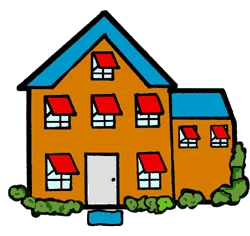 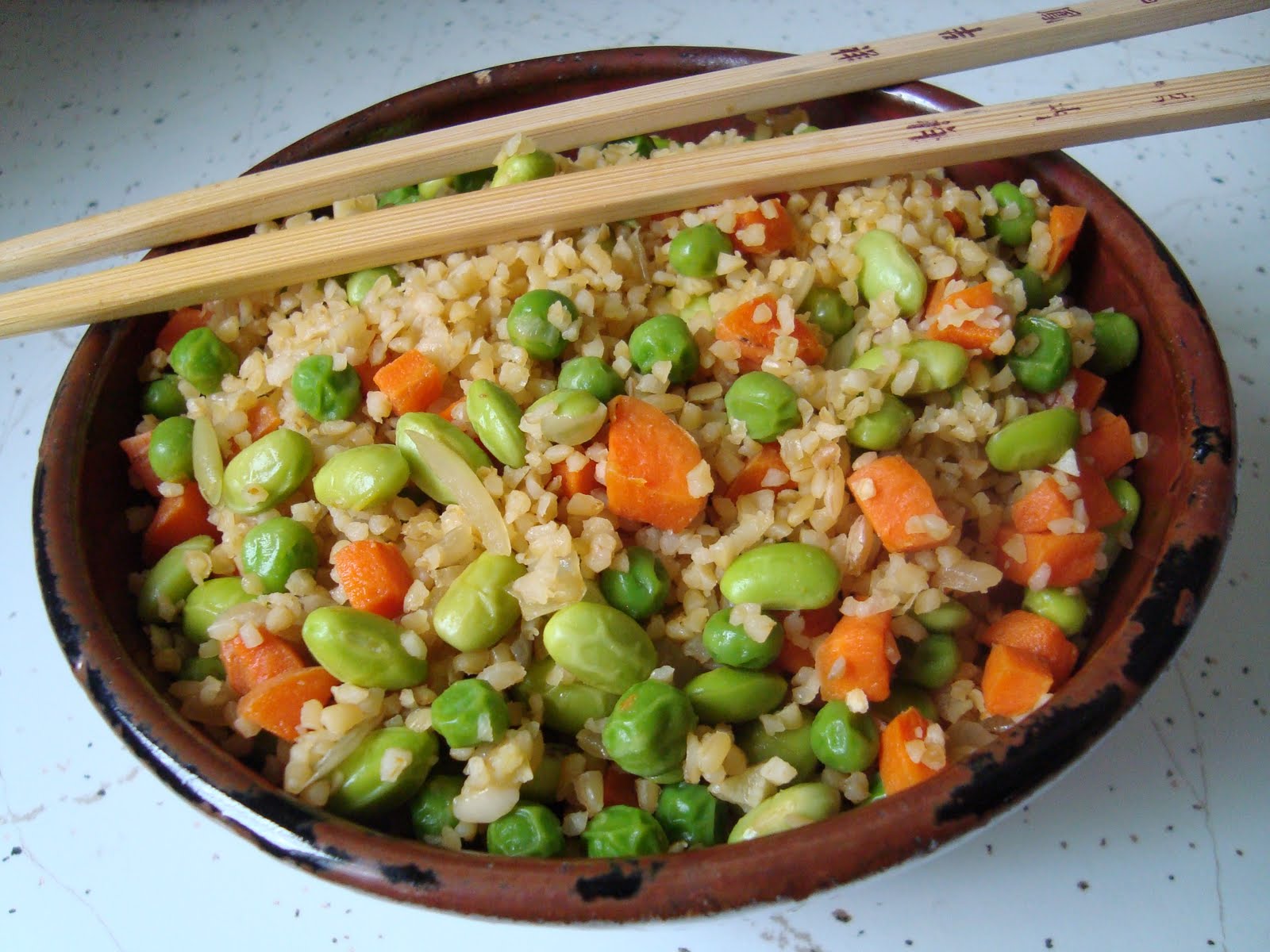 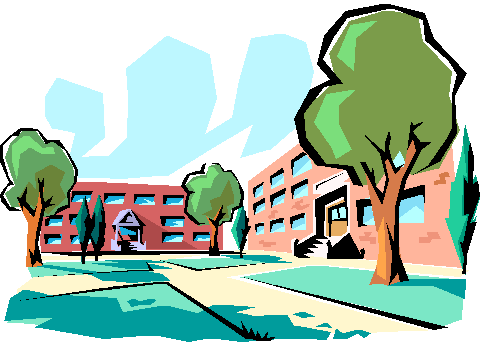 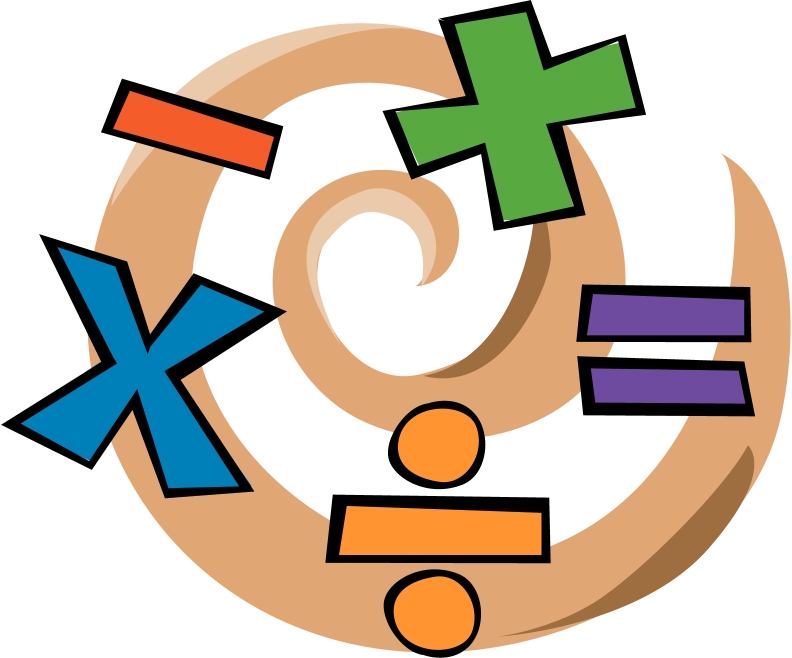 -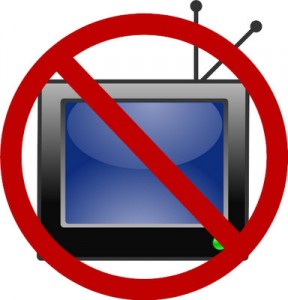 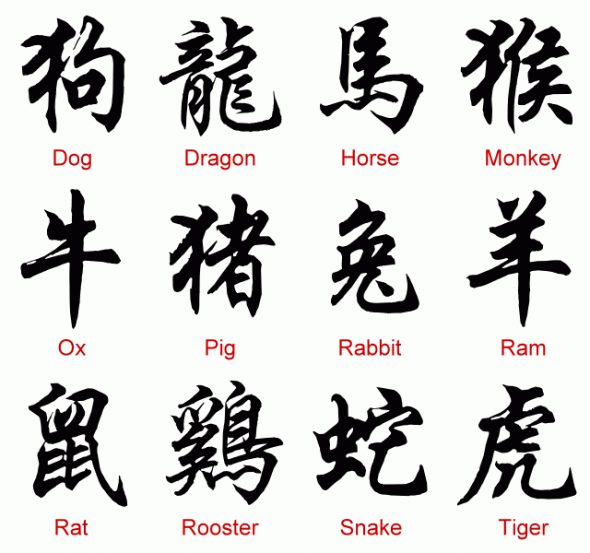 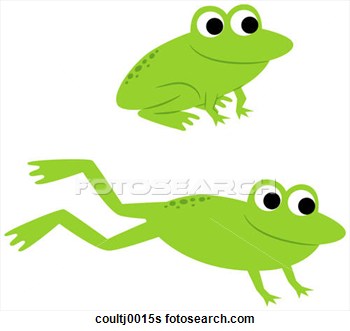 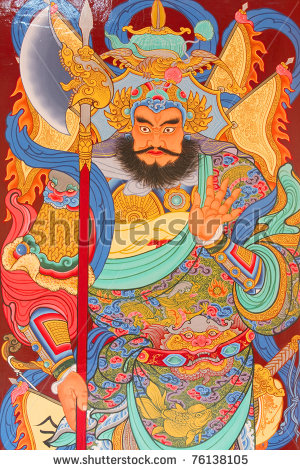 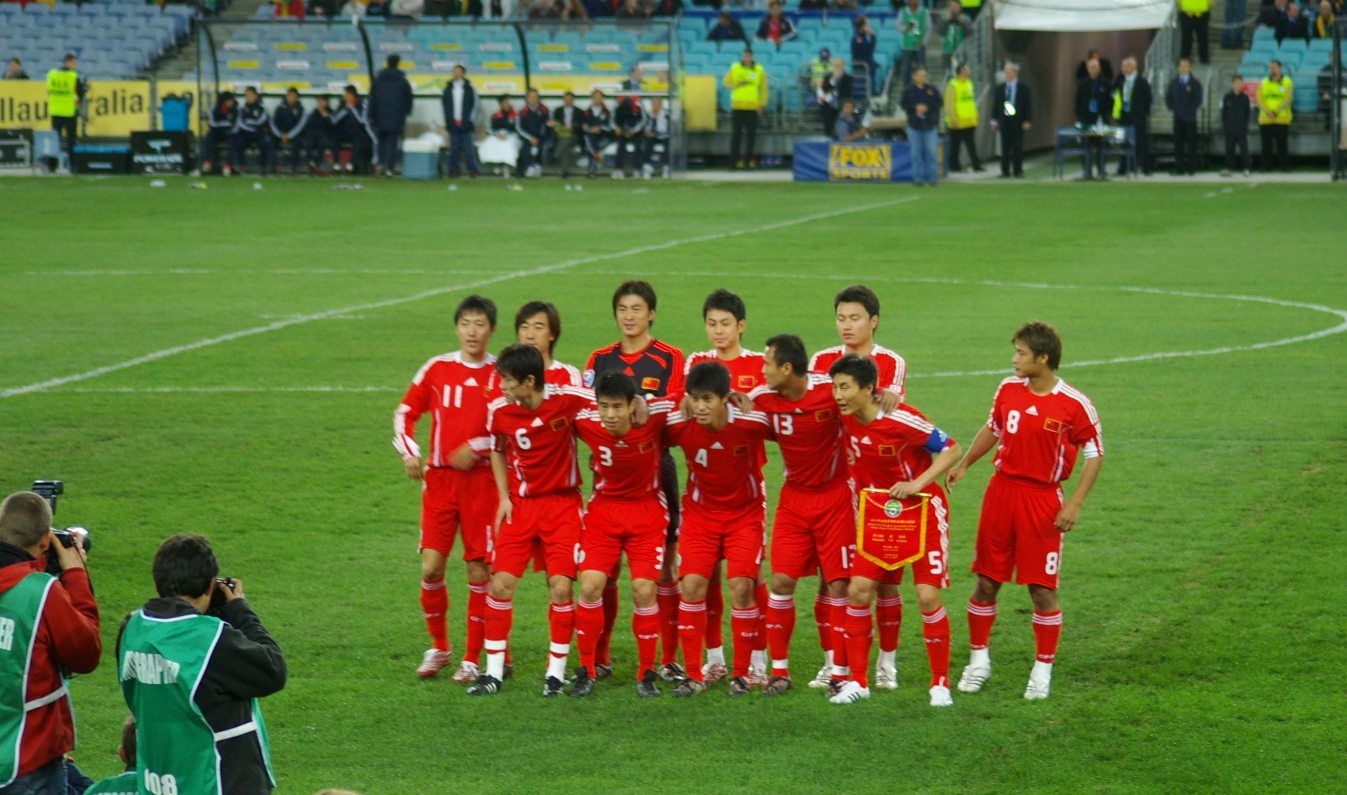 -+ ` 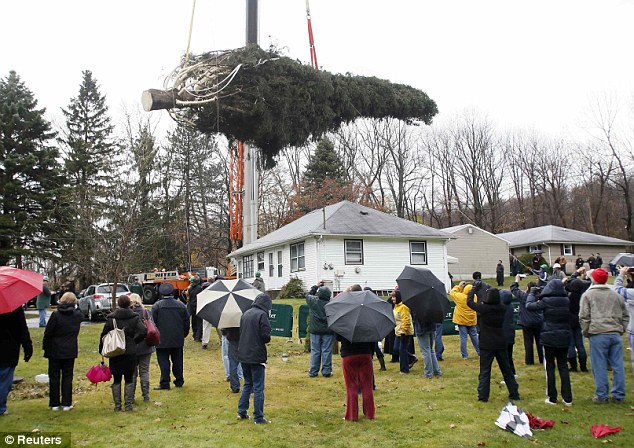 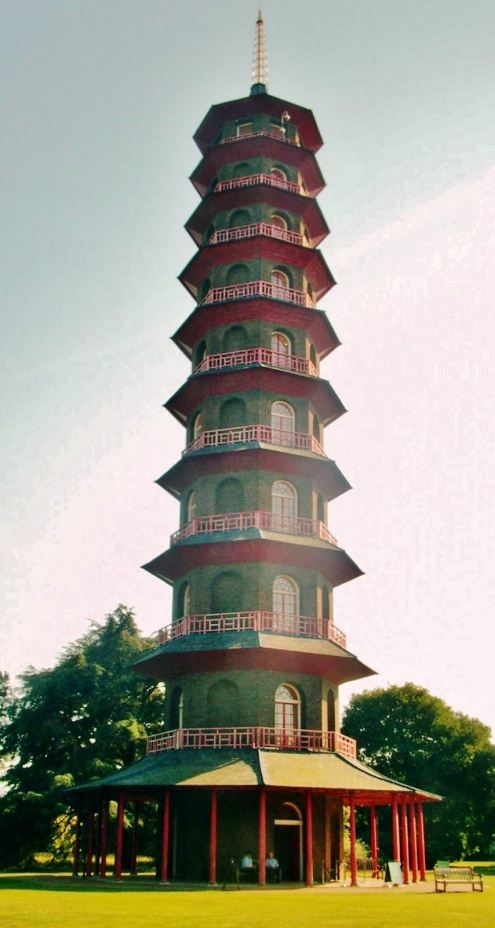 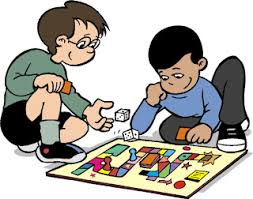 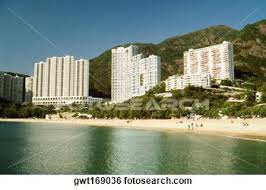 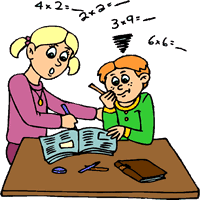 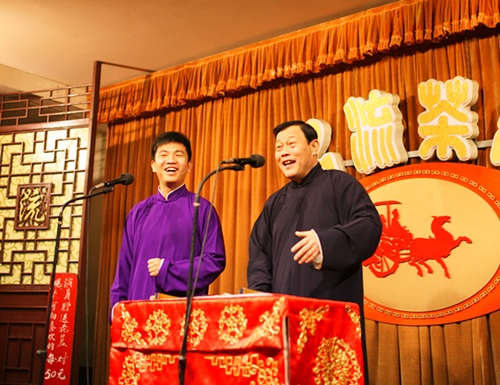 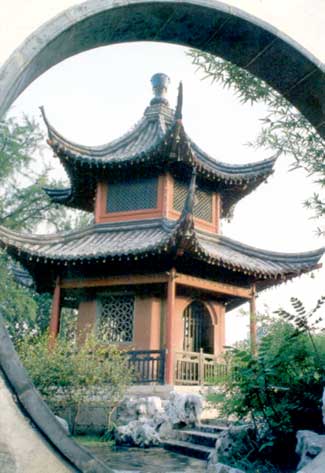 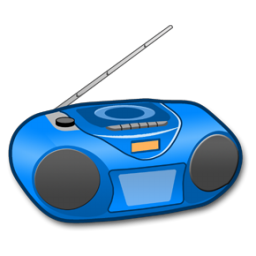 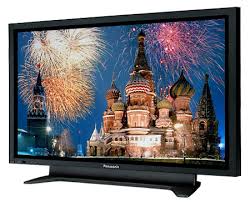 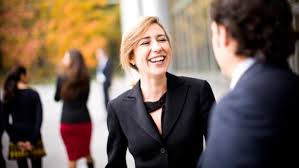 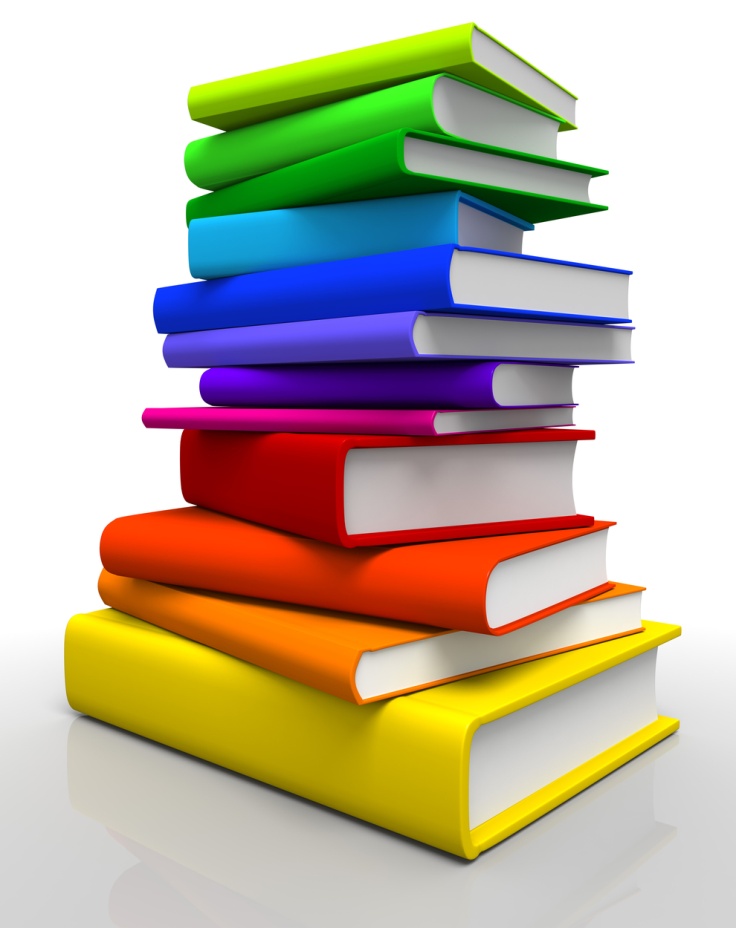 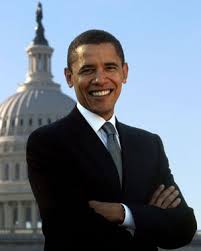 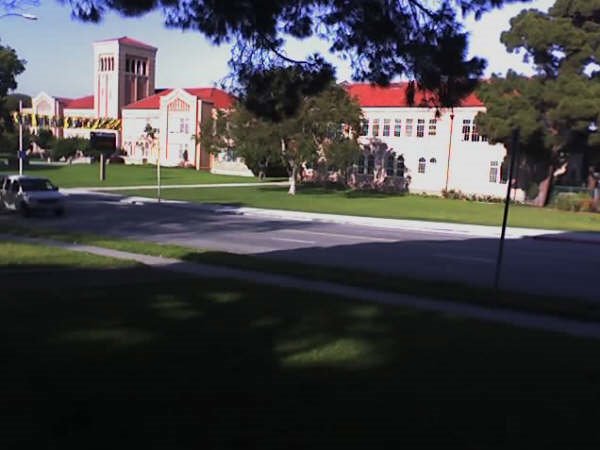 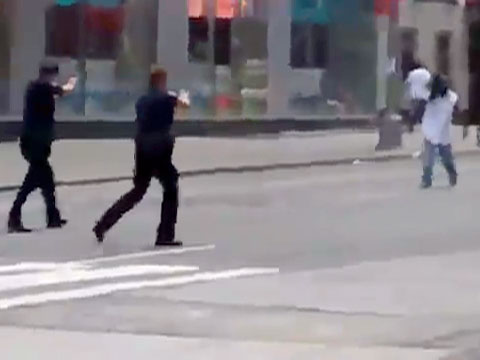 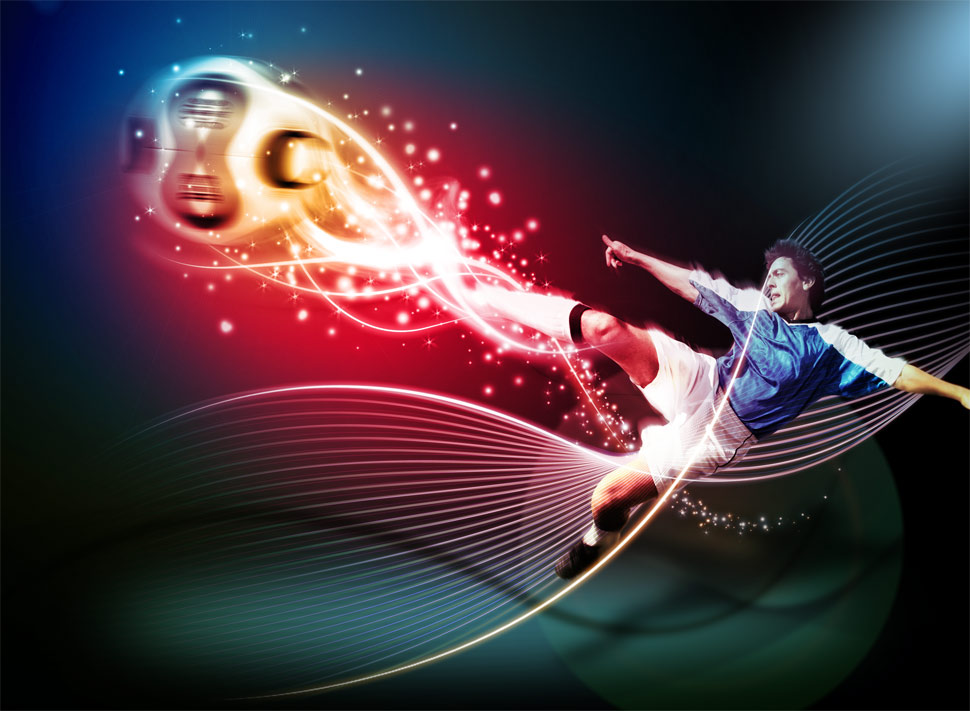 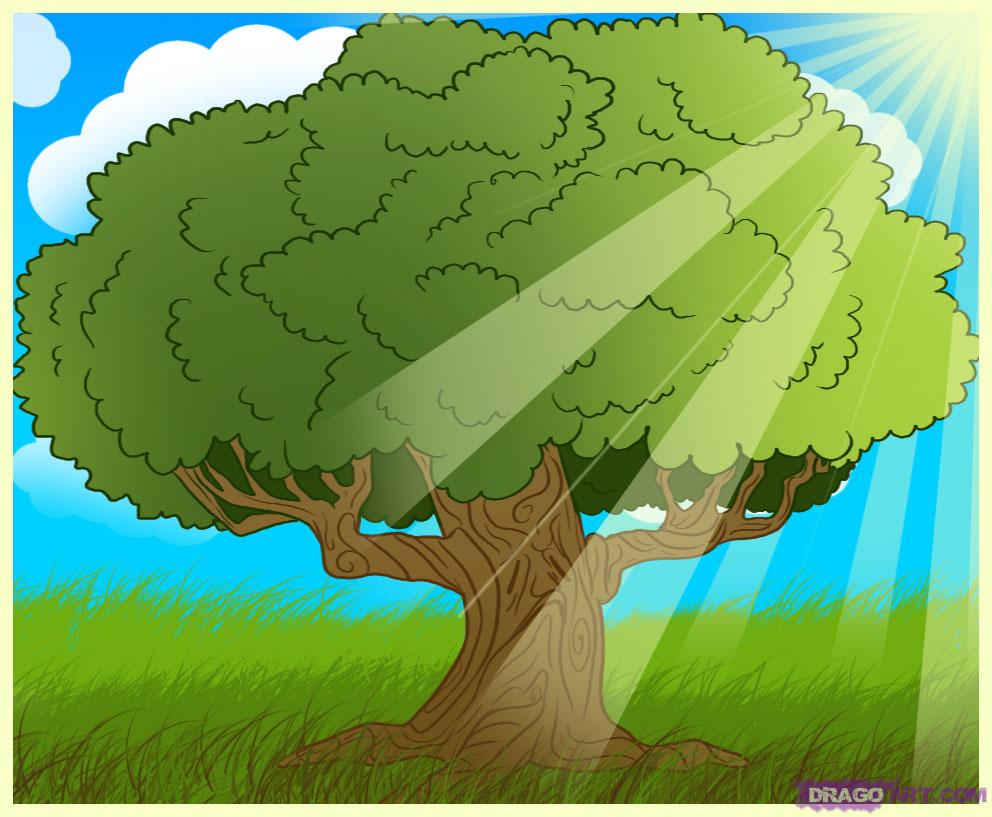 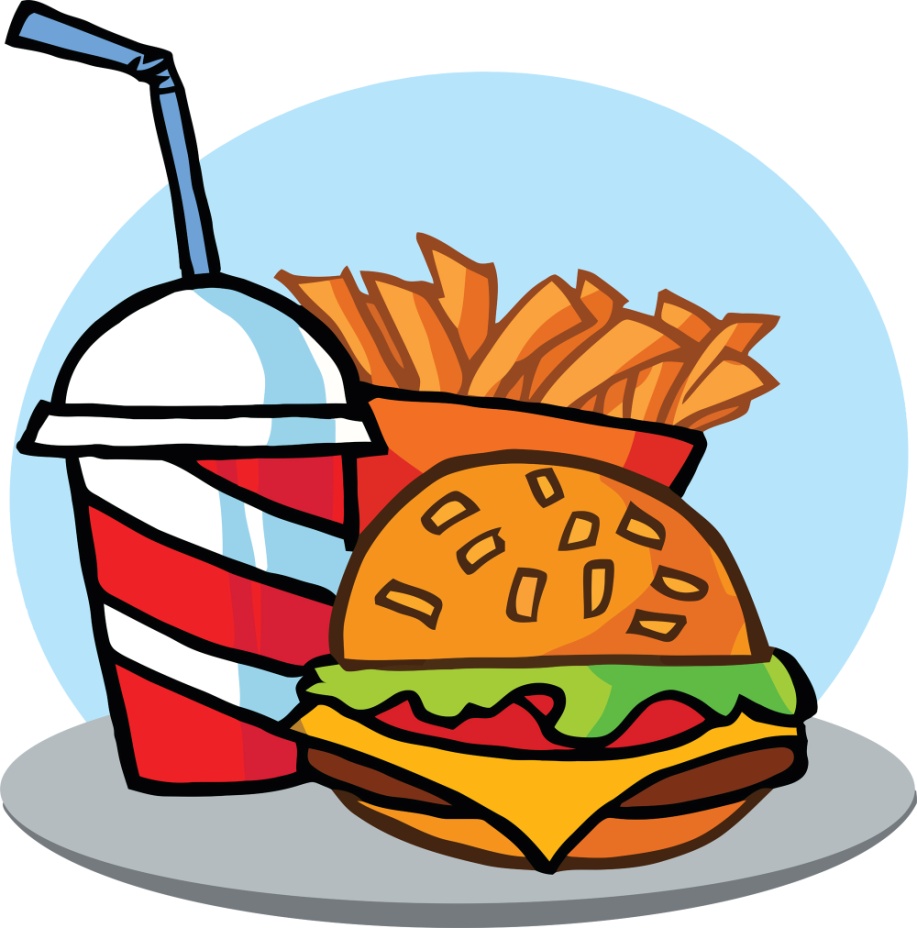 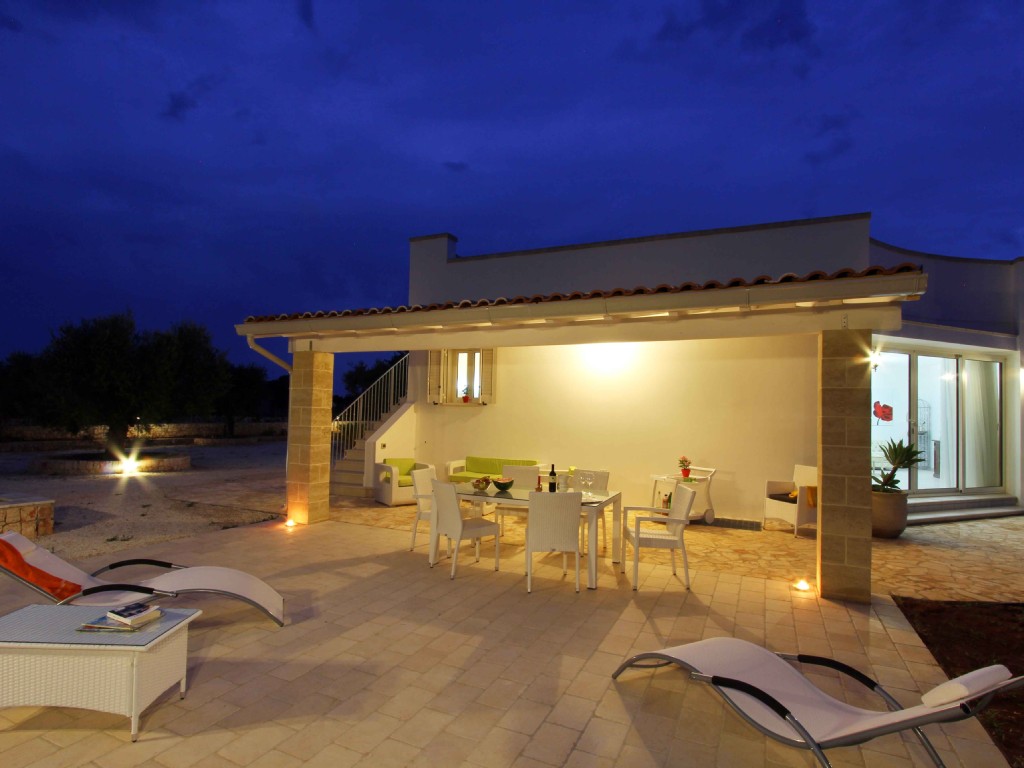 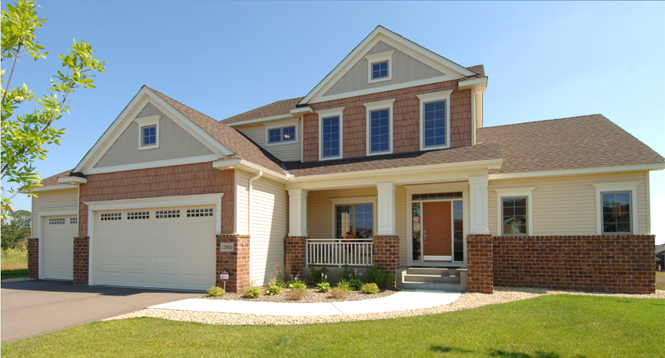 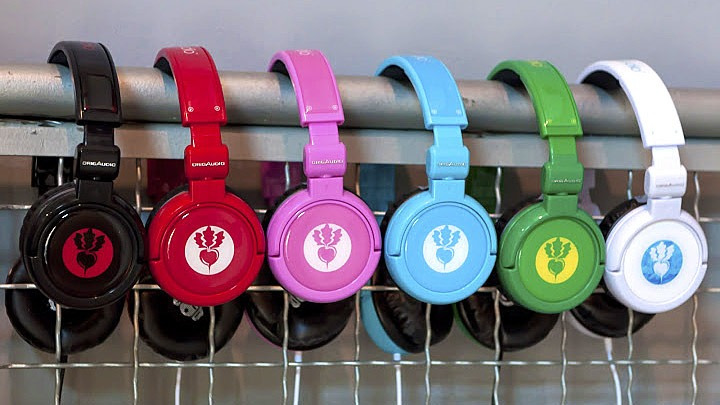 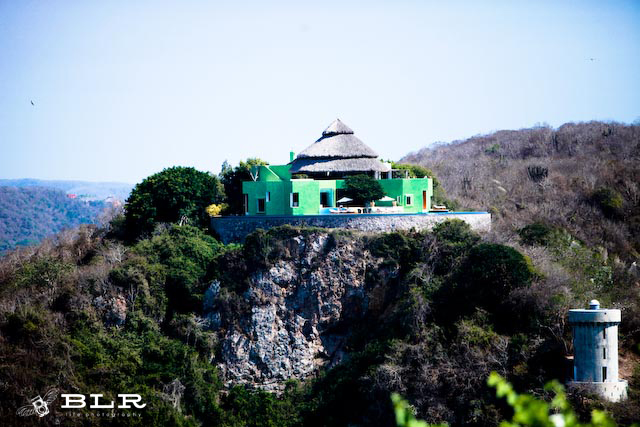 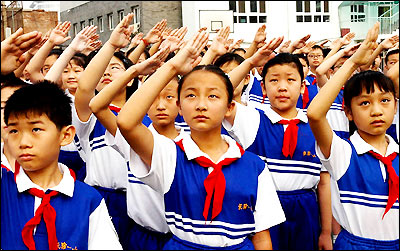 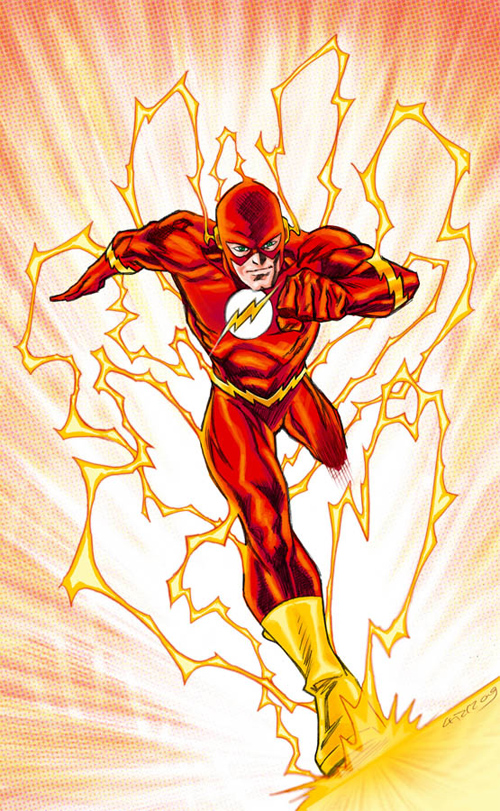 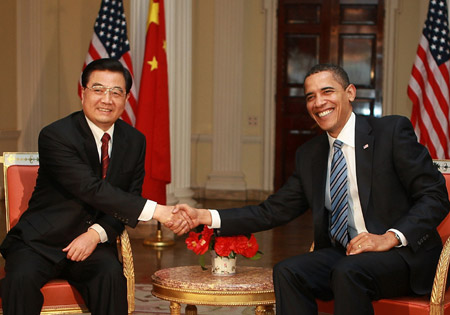 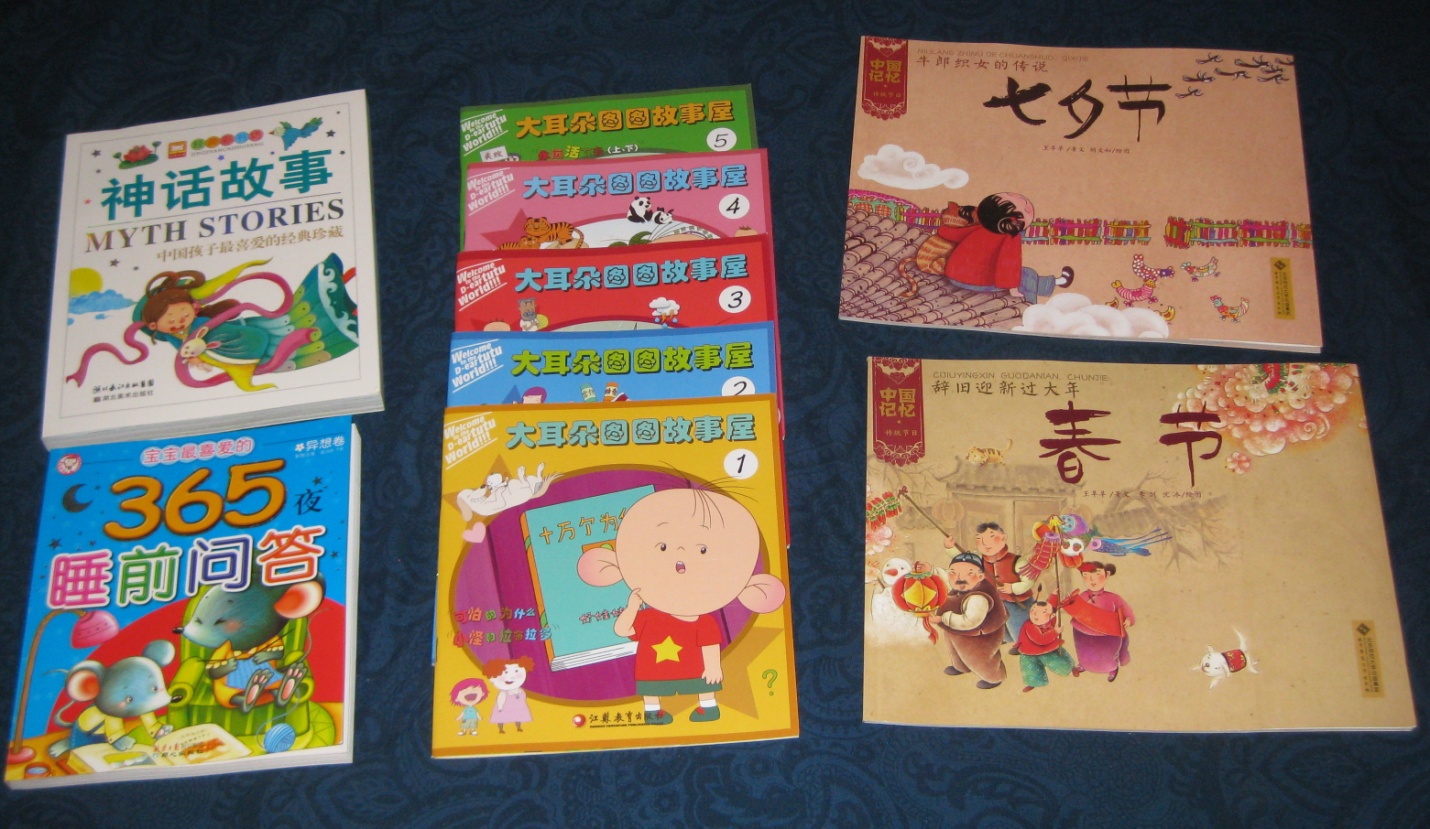 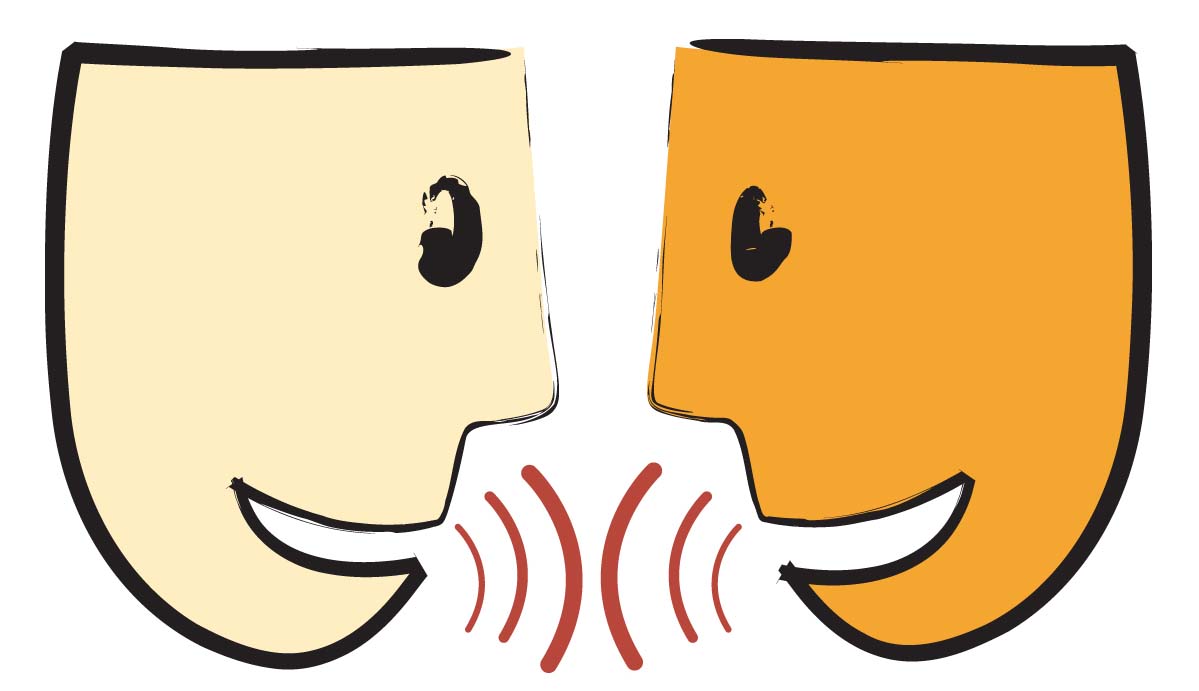 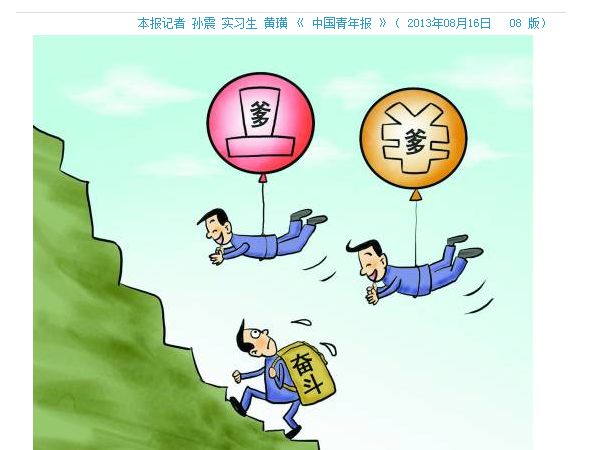 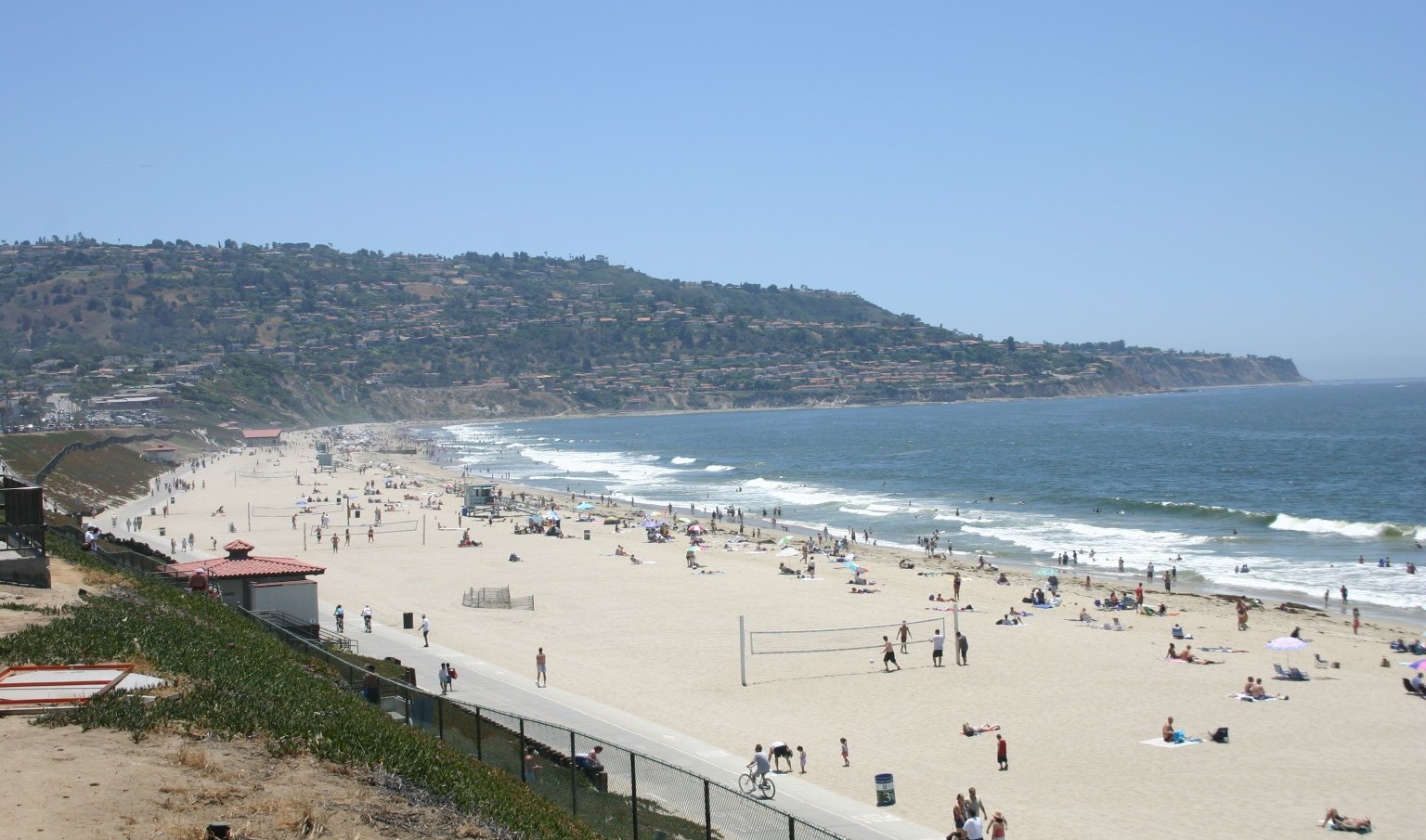 